«Новогодняя елка» 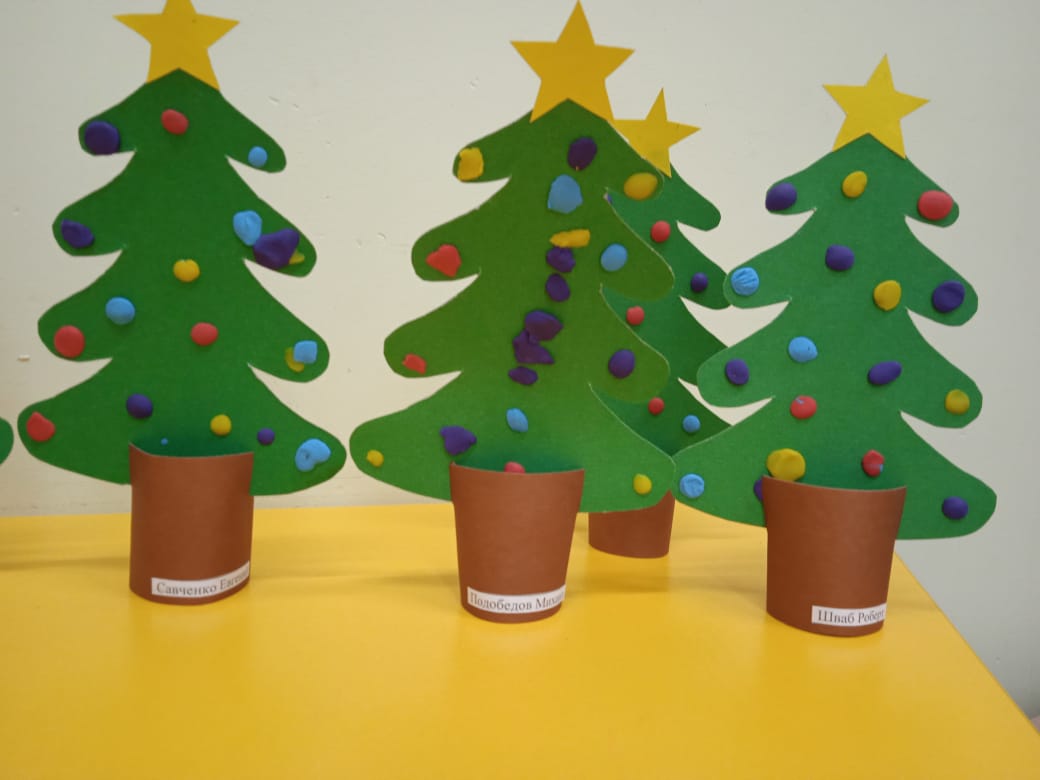 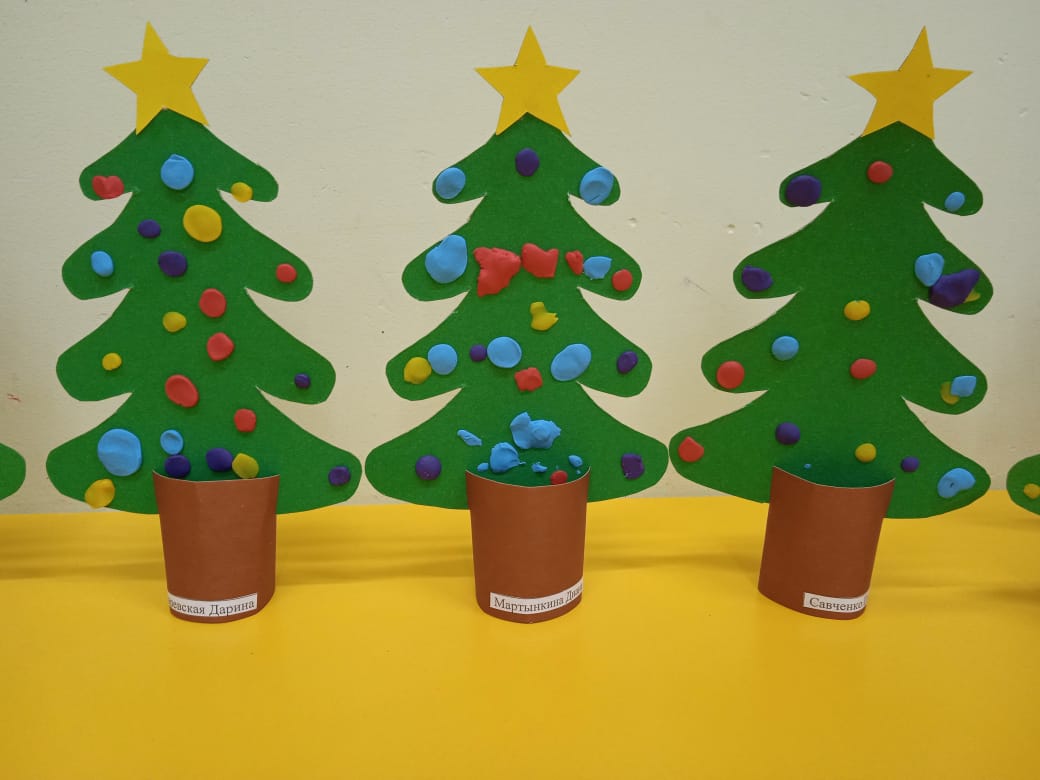 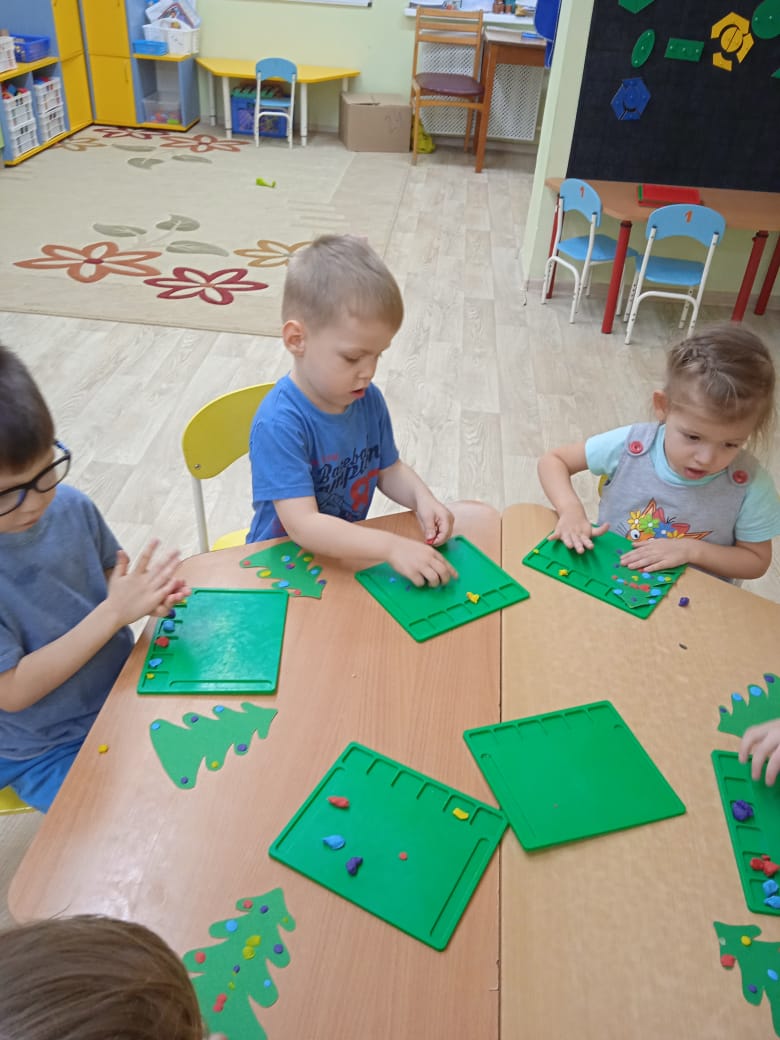 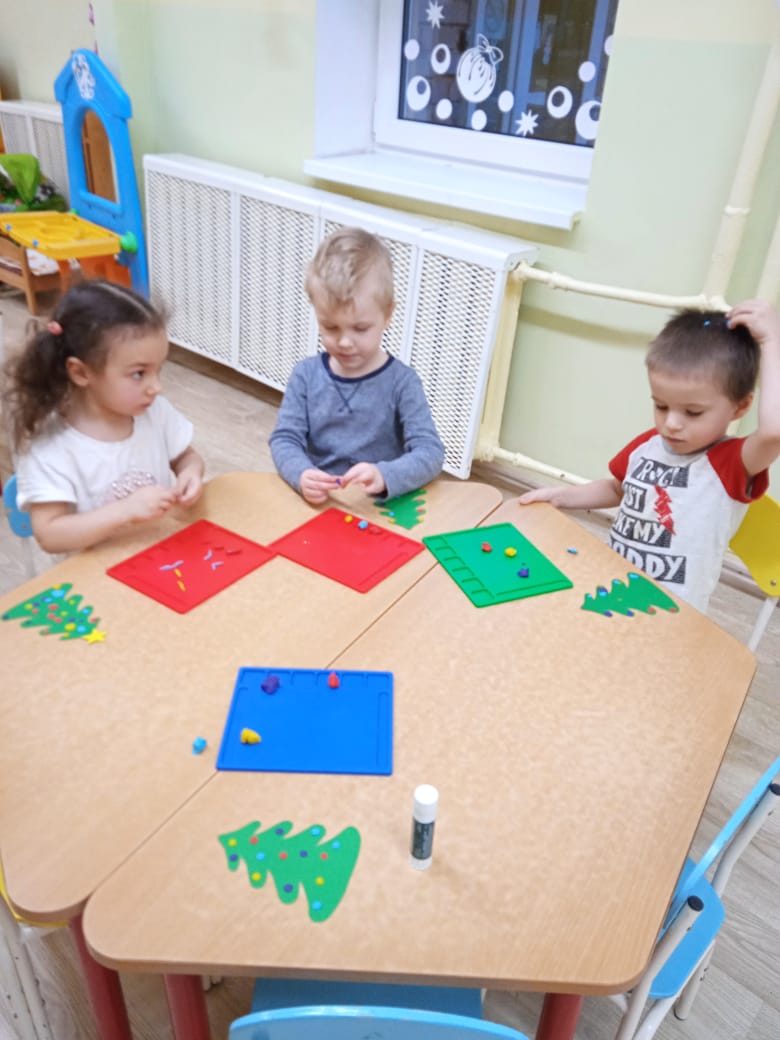 